ANEXA Nr. 5.E 
la procedurăConţinutul cadru al  memoriului de prezentarePENTRU OBȚINEREA AUTORIZAȚIEI DE CONSTRUIREDESCRIEREA CARACTERISTICILOR FIZICE ALE INTREGULUI PROIECT:       a) Tema program emisa de beneficiar solicita proiectantului elaborarea documentatiei necesare pentru construirea unui ansamblu rezidential.       b) Motivele care au stat la demararea acestei investitii sunt considerente de ordin tehnic si economic.Valoarea Investitiei:LOTUL 11, NC: 62478 – 1962858 RONLOTUL 42, NC: 62509 – 341450.10 RONLOTUL 43, NC: 62510 – 424085.28 RONLOTUL 45, NC: 62512 – 386291.70 RONLOTUL 46, NC: 62513 – 700753.80 RONLOTUL 58, NC: 62525 – 2000495.88 RONLOTUL 62, NC: 62529 – 1245101.76 RONLOTUL 80, NC: 62547 – 1495716.48 RONPerioada de implementare propusa: 24 luniPlanse reprezentand limitele amplasamentului proiectului, inclusiv orice suprafata de teren solicitata pentru a fi folosita temporar (planuri de situatie si amplasamente):Planul de situatie si planul de incadrare in zona sunt anexate memoriului.Terenul proprietate particulara este situat in intravilanul localității Tunari, județul Ilfov si are suprafata de 314128 mp si este compus din teren in suprafata de 313270 mp (1) si 400 mp (2), proprietatea SC Magnet Developments SA, potrivit actului de proprietate (teren nr Cad. 51811 (1) + teren nr. Cad. 58236 (2)) si teren in suprafata de 458 mp aparatinand domeniului public compus din canal si drum. Bilantul teritorial - suprafata totala, suprafata construita (cladiri, accese), suprafata spatii verzi, numar de locuri de parcare (daca este cazul)LOT 11S TEREN = 3485 mp S. construita cladiri = 984,21 mpS. alei carosabile si pietonale = 483,5 mpS. spatii verzi = 2073 mpS. amprenta la sol = 928,5 mplocuri de parcare: 28 locuri de parcare exterior in incinta, neacoperitLOT 42S TEREN = 591 mp S. construita cladiri = 172,64 mpS. alei carosabile si pietonale = 77 mpS. spatii verzi = 346 mpS. amprenta la sol = 168 mplocuri de parcare: 4 locuri de parcare exterior in incinta, neacoperitLOT 43S TEREN = 875 mp S. construita cladiri = 282,73 mpS. alei carosabile si pietonale = 73 mpS. spatii verzi = 558 mpS. amprenta la sol = 244 mplocuri de parcare: 4 locuri de parcare exterior in incinta, neacoperitLOT 45S TEREN = 1141 mp S. construita cladiri = 326.71 mpS. alei carosabile si pietonale = 100 mpS. spatii verzi = 714.29 mpS. amprenta la sol = 326.71 mplocuri de parcare: 6 locuri de parcare exterior in incinta, neacoperitLOT 46 S TEREN = 988 mp S. construita cladiri = 247.65 mpS. alei carosabile si pietonale = 142 mpS. spatii verzi = 600 mpS. amprenta la sol = 246 mplocuri de parcare: 6 locuri de parcare exterior in incinta, neacoperitLOT 58S TEREN = 2828 mp S. construita cladiri = 881.76 mpS. alei carosabile si pietonale = 308 mpS. spatii verzi = 1579 mpS. amprenta la sol = 881.76 mplocuri de parcare: 30 locuri de parcare exterior in incinta, neacoperitLOT 62S TEREN = 2505 mp S. construita cladiri = 658,25 mpS. alei carosabile si pietonale = 308 mpS. spatii verzi = 1579 mpS. amprenta la sol = 618 mplocuri de parcare: 18 locuri de parcare exterior in incinta, neacoperitLOT 80S TEREN = 2568 mp S. construita cladiri = 777,68 mpS. alei carosabile si pietonale = 321 mpS. spatii verzi = 1526 mpS. amprenta la sol = 721 mplocuri de parcare: 18 locuri de parcare exterior in incinta, neacoperitÎncadrare în planul urbanistic:Terenul se încadrează în perimetrul construibil al localității Tunari, județul Ilfov, tarla 39, parcela 124/19/3, lotul 11,42,43,45,46,58,62,80.Descrierea terenului:Lot 11_ identificare: Număr Cadastral: 62478_ proprietate: Magnet Developments SA_ suprafață: 3485mp_ vecinătăți:latura de N:		lot 10				proprietar: Magnet Developments SAteren fără construcțiilatura de E:		canal HC 238proprietar: ANIFlatura de S:		lot 12proprietar: Magnet Developments SAteren fără construcțiilatura de V:		lot 13				proprietar: Magnet Developments SAstrada acces principal_ construcții: pe teren nu există nici o construcție;Lot 42_ identificare: Număr Cadastral: 62509_ proprietate: Magnet Developments SA_ suprafață: 591mp_ vecinătăți:latura de N:		lot 40proprietar: Magnet Developments SAspațiu verde latura de E:		lot 43proprietar: Magnet Developments SAteren fără construcțiilatura de S:		lot 44proprietar: Magnet Developments SAstradă acces principallatura de V:		lot 41				proprietar: Magnet Developments SAteren fără construcții_ construcții: pe teren nu există nici o construcție;Lot 43_ identificare: Număr Cadastral: 62510_ proprietate: Magnet Developments SA_ suprafață: 875mp_ vecinătăți:latura de N:		lot 40 proprietar: Magnet Developments SAspațiu verde;latura de S:		lot 44proprietar: Magnet Developments SAstradă acces principal;latura de E:		lot 40proprietar: Magnet Developments SAspațiu verde;latura de V:		lot 42				proprietar: Magnet Developments SAteren fără construcții._ construcții: pe teren nu există nici o construcție;Lot 45_ identificare: Număr Cadastral: 62512_ proprietate: Magnet Developments SA_ suprafață: 1141mp_ vecinătăți:latura de N:		lot 44proprietar: Magnet Developments SAstradă acces principallatura de E:		lot 46proprietar: Magnet Developments SAteren fără construcțiilatura de S:		lot 84proprietar: Magnet Developments SAstradă latura de V:		lot 64				proprietar: Magnet Developments SAteren fără construcții_ construcții: pe teren nu există nici o construcție;Lot 46_ identificare: Număr Cadastral: 62513_ proprietate: Magnet Developments SA_ suprafață: 988mp_ vecinătăți:latura de N:		lot 44				proprietar: Magnet Developments SAstradă acces principal; latura de E:		lot 47proprietar: Magnet Developments SAteren fără construcții;latura de S:		lot 84proprietar: Magnet Developments SAstradă;latura de V:		lot 45				proprietar: Magnet Developments SAteren fără construcții;_ construcții: pe teren nu există nici o construcție;Lot 58_ identificare: Număr Cadastral: 62525_ proprietate: Magnet Developments SA_ suprafață: 2828mp_ vecinătăți:latura de N:		lot 57proprietar: Magnet Developments SAalee acces pietonallatura de E:		lot 59proprietar: Magnet Developments SAspațiu verdelatura de S:		lot 66proprietar: Magnet Developments SAstrada acces secundarlatura de V:		lot 63				proprietar: Magnet Developments SAspațiu verde_ construcții: pe teren nu există nici o construcție;Lot 62_ identificare: Număr Cadastral: 62529_ proprietate: Magnet Developments SA_ suprafață: 2505mp_ vecinătăți:latura de NE:	lot 66 proprietar: Magnet Developments SAstradă acces principallot 58proprietar: Magnet Developments SAteren fără construcțiilatura de SE:	lot 66proprietar: Magnet Developments SAstradă access principallot 65proprietar: Magnet Developments SAteren fără construcțiilatura de SV:	lot 63proprietar: Magnet Developments SAspațiu verdelatura de NV:	lot 63 				proprietar: Magnet Developments SAspațiu verde_ construcții: pe teren nu există nici o construcție;Lot 80_ identificare: Număr Cadastral: 62547_ proprietate: Magnet Developments SA_ suprafață: 2568mp_ vecinătăți:latura de NE:	lot 60proprietar: Magnet Developments SAstrada acces principallatura de SE:	lot 54proprietar: Magnet Developments SAstradălatura de SV:	lot 83proprietar: Magnet Developments SAspatiu verdelatura de NV:	lot 81				proprietar: Magnet Developments SAteren fără construcții_ construcții: pe teren nu există nici o construcție;Asigurarea utilităților:Construcțiile propuse vor beneficia de următoarele utilități:_ energie electrică: e-distribuție Muntenia_ apă și canalizare: investiție proprie a Magnet Developments SA, care se va conecta la rețeaua AIF Ilfov_ colectare selectivă a deșeurilor: Salubritate TunariConstructia ansamblului rezidential se va realiza in mai multe etape de dezvoltare. In etapa a treia s-a propus construirea pe 8 loturi de teren cu 23 de corpuri de cladire si 56 de locuinte individuale unifamiliale.Accesul pe loturile dezvoltate se va realiza printr-un drum de incinta cu profil de 8 m din care profil carosabil de doua sensuri de 6 m, care se va racorda la strada principala, strada de unde se va realiza accesul pentru intreg ansamblul rezidential. Drumul este prevazut cu inel de intoarcere cu sens unic cu profil carosabil de 6 m pentru tronsonul cu loturi pe ambele parti si de 4 m pentru tronsoul cu loturi pe o singura parte. Pe diferenta de teren aferenta functiuni “Li” se vor dezvolta proiecte ulterioare. Încadrarea construcțiilor:Construcțiile se încadrează în Clasa de Importanță III conform Normativului P100/2013 și Categoria de Importanță D conform HGR 766 / 1997.Locuintele sunt organizate in acelasi fel si anume cu zona de zi la parter unde se regasesc un living-room, bucataria, un grup sanitar, zone de depozitare si circulatii, iar la etaj este amenajata zona de noapte cu dormitoare, dressing-uri si bai. Constructiile prevazute si cu un al doilea etaj retras au amenajate la acel nivel un mic studio cu zona de dormit, chicineta, dressing si baie. - Circulatia verticala – se realizeaza printr-o scara Fiecare locuinta este prevazuta cu acces principal, din strada si cu un al doilea acces catre curte.- Imprejmuirea se va realiza cu pastrarea gabaritului constructiei de gard (fundatii si suprastructura) exclusiv in incinta detinuta de proprietar; - La realizarea golurilor, balcoanelor si teraselor exterioare deschise se va respacta Codul Civil privind distantele minime pentru vedere directa si vedere piezisa catre limitele de proprietate; - Vor fi prevazute cate doua locuri de parcare pentru fiecare locuinta.1. Sistemul constructiv:	suprastructura: zidărie portantă și pile din beton armat; structura cadrefundații: beton simplu;soclu: beton armat;planșee: beton armat.2. Închideri exterioare:		Soclu: secțiune orizontală:beton armat: 25cm grosime; 30cm grosimehidroizolație: masă de șpaclu bituminoasă;termoizolatie: polistiren extrudat: 10cm grosime;protecție termoizolație: membrană HDPE cu crampoane;Placă parter: secțiune verticală:șapă + ȋncălzire ȋn pardoseala: 5cm grosime;termoizolație: polistiren extrudat: 3cm grosime;placă: beton armat: 12cm grosime;protecție: folie polietilenă;termoizolație: polistiren extrudat: 10cm grosime;strat de rupere a capilarității: pietriș cu diametru 16-31mm: 25cm grosime.Pereți exteriori: secțiune orizontală:zidărie: blocuri ceramice cu goluri: 25cm grosime sau 30 cm grosimetermoizolație: vată minerală rigidă sau polistiren: 15cm / 20cm grosime3. Compartimentări interioare:	pereți gips-carton:  		placări: două rânduri de plăci din gips-carton pe fiecare partestructură: profile oțel zincat;izolație: vată minerală de sticlă ȋntre profile.3. Finisaje interioare:Pentru pardoseli parchet multistrat si placi ceramice, iar pentru pereti si tavane vopsea lavabila low-e.Finisaje exterioare:Lot 11Fațade:tip 1: 	termoizolație 20cm grosime: vată minerală;vopsea decorativă de exterior, culoare albă.tip 2: 	termoizolație 20cm grosime: vată minerală;vopsea decorativă de exterior, culoare neagră.tip 3: 	termoizolație 18cm grosime: vată minerală;vopsea decorativă de exterior, culoare albă.tip 4: 	termoizolație 18cm grosime: vată minerală;placare cărămidă aparentă, culoare brun.tip 5: 	termoizolație 15cm grosime: vată minerală;vopsea decorativă de exterior, culoare albă.tip 6: 	termoizolație 15cm grosime: vată minerală;vopsea decorativă de exterior, culoare neagră.tip 7: 	termoizolație 15cm grosime: vată minerală;placare piatra naturala, culoare bej deschis.tip 8: 	termoizolație 15cm grosime: vată minerală;placare lemn natural termotratat, culoare natur.tip 9: 	termoizolație 15cm grosime: vată minerală;placare profil aluminiu 2mm grosime, culoare negru mat.tip 10: 	termoizolație 12cm grosime: vată minerală;placare lemn natural termotratat, culoare natur.Soclu: 		termoizolație 10cm grosime: polistiren extrudat;plăci piatră naturală, culoare bej deschis, cu prindere mecanică.Pardoseli: 		plăci piatră naturală, culoare bej deschis, cu prindere mecanică.Ferestre: 		valoare Uwindow: ≤ 0,85 w/ m²k;profil aluminiu de culoare negru mat;geam termoizolant alcătuit din 3 foi de sticlă low-e, Uglass: ≤ 0,6 w/m²k.Glafuri: 		aluminiu de culoare negru mat;piatră naturală, culoare bej deschis;Lot 42Fațade:tip 1: 	termoizolație 20cm grosime: vată minerală;vopsea decorativă de exterior, culoare albă.tip 2: 	termoizolație 20cm grosime: vată minerală;vopsea decorativă de exterior, culoare neagră.tip 3: 	termoizolație 18cm grosime: vată minerală;vopsea decorativă de exterior, culoare albă.tip 4: 	termoizolație 15cm grosime: vată minerală;vopsea decorativă de exterior, culoare albă.tip 5: 	termoizolație 15cm grosime: vată minerală;vopsea decorativă de exterior, culoare neagră.tip 6: 	termoizolație 15cm grosime: vată minerală;placare piatră naturală, culoare bej deschis.tip 7: 	termoizolație 15cm grosime: vată minerală;placare lemn natural termotratat, culoare natur.tip 8: 	termoizolație 15cm grosime: vată minerală;placare profil aluminiu 2mm grosime, culoare negru mat.tip 9: 	termoizolație 12cm grosime: vată minerală;placare lemn natural termotratat, culoare natur.Soclu: 		termoizolație 10cm grosime: polistiren extrudat;plăci piatră naturală, culoare bej deschis, cu prindere mecanică.Pardoseli: 		plăci piatră naturală, culoare bej deschis, cu prindere mecanică.Ferestre: 		valoare Uwindow: ≤ 0,85 w/ m²k;profil aluminiu de culoare negru mat;geam termoizolant alcătuit din 3 foi de sticlă low-e, Uglass: ≤ 0,6 w/m²k.Glafuri: 		aluminiu de culoare negru mat;piatră naturală, culoare bej deschis;Lot 43Fațade:tip 1: 	termoizolație 20cm grosime: vată minerală;vopsea decorativă de exterior, culoare albă.tip 2: 	termoizolație 15cm grosime: vată minerală;vopsea decorativă de exterior, culoare albă.tip 3: 	termoizolație 15cm grosime: vată minerală;placare lemn natural termotratat, culoare natur.Soclu: 		termoizolație 10cm grosime: polistiren extrudat;plăci piatră naturală, culoare bej deschis, cu prindere mecanică.Pardoseli: 		plăci piatră naturală, culoare bej deschis, cu prindere mecanică.Ferestre: 		valoare Uwindow: ≤ 0,85 w/ m²k;profil aluminiu de culoare negru mat;geam termoizolant alcătuit din 3 foi de sticlă low-e, Uglass: ≤ 0,6 w/m²k.Glafuri: 		aluminiu de culoare negru mat;piatră naturală, culoare bej deschis;Lot 45Fațade:tip 1: 	termoizolație 20cm grosime: vată minerală;vopsea decorativă de exterior, culoare albă.tip 2: 	termoizolație 20cm grosime: vată minerală;vopsea decorativă de exterior, culoare neagră.tip 3: 	termoizolație 15cm grosime: vată minerală;vopsea decorativă de exterior, culoare albă.tip 4: 	termoizolație 15cm grosime: vată minerală;vopsea decorativă de exterior, culoare neagră.tip 5: 	termoizolație 15cm grosime: vată minerală;placare piatră naturală, culoare bej deschis.tip 6: 	termoizolație 15cm grosime: vată minerală;placare lemn natural termotratat, culoare natur.tip 7: 	termoizolație 15cm grosime: vată minerală;placare profil aluminiu 2mm grosime, culoare negru mat.tip 8: 	termoizolație 12cm grosime: vată minerală;placare lemn natural termotratat, culoare natur.Soclu: 		termoizolație 10cm grosime: polistiren extrudat;plăci piatră naturală, culoare bej deschis, cu prindere mecanică.Pardoseli: 		plăci piatră naturală, culoare bej deschis, cu prindere mecanică.Ferestre: 		valoare Uwindow: ≤ 0,85 w/ m²k;profil aluminiu de culoare negru mat;geam termoizolant alcătuit din 3 foi de sticlă low-e, Uglass: ≤ 0,6 w/m²k.Glafuri: 		aluminiu de culoare negru mat;piatră naturală, culoare bej deschis;Lot 46Fațade:tip 1: 	termoizolație 20cm grosime: vată minerală;vopsea decorativă de exterior, culoare albă.tip 2: 	termoizolație 20cm grosime: vată minerală;vopsea decorativă de exterior, culoare neagră.tip 3: 	termoizolație 15cm grosime: vată minerală;vopsea decorativă de exterior, culoare albă.tip 4: 	termoizolație 15cm grosime: vată minerală;vopsea decorativă de exterior, culoare neagră.tip 5: 	termoizolație 15cm grosime: vată minerală;placare piatră naturală, culoare bej deschis.tip 6: 	termoizolație 15cm grosime: vată minerală;placare lemn natural termotratat, culoare natur.tip 7: 	termoizolație 15cm grosime: vată minerală;placare profil aluminiu 2mm grosime, culoare negru mattip 8: 	termoizolație 12cm grosime: vată minerală;placare lemn natural termotratat, culoare natur.Soclu: 		termoizolație 10cm grosime: polistiren extrudat;plăci piatră naturală, culoare bej deschis, cu prindere mecanică.Pardoseli: 		plăci piatră naturală, culoare bej deschis, cu prindere mecanică.Ferestre: 		valoare Uwindow: ≤ 0,85 w/ m²k;profil aluminiu de culoare negru mat;geam termoizolant alcătuit din 3 foi de sticlă low-e, Uglass: ≤ 0,6 w/m²k.Glafuri: 		aluminiu de culoare negru mat;piatră naturală, culoare bej deschis;Lot 58Fațade:tip 1: 	termoizolație 15cm grosime: vată minerală;vopsea decorativă de exterior, culoare albă.tip 2: 	termoizolație 15cm grosime: vată minerală;vopsea decorativă de exterior, culoare gri.tip 3: 	termoizolație 10cm grosime: vată minerală;placare lemn natural termotratat, culoare natur.tip 4: 	termoizolație 15cm grosime: XPS pentru soclu.vopsea decorativă de exterior, culoare albă.tip 1: 	termoizolație 20cm grosime: vată minerală;vopsea decorativă de exterior, culoare albă.tip 2: 	termoizolație 20cm grosime: vată minerală;vopsea decorativă de exterior, culoare neagră.tip 3: 	termoizolație 15cm grosime: vată minerală;vopsea decorativă de exterior, culoare albă.tip 4: 	termoizolație 15cm grosime: vată minerală;vopsea decorativă de exterior, culoare neagră.tip 5: 	termoizolație 15cm grosime: vată minerală;placare piatra naturala, culoare bej deschis.tip 6: 	termoizolație 15cm grosime: vată minerală;placare lemn natural termotratat, culoare natur.tip 7: 	termoizolație 15cm grosime: vată minerală;placare profil aluminiu 2mm grosime, culoare negru mat.tip 8: 	termoizolație 12cm grosime: vată minerală;placare lemn natural termotratat, culoare natur.Pardoseli: 		plăci ceramice.Ferestre: 		valoare Uwindow: ≤ 0,85 w/ m²k;profil aluminiu de culoare negru mat;geam termoizolant alcătuit din 3 foi de sticlă low-e, Uglass: ≤ 0,6 w/m²k.Glafuri: 		aluminiu de culoare negru mat.piatră naturală, culoare bej deschis;Lot 62Fațade:tip 1: 	termoizolație 20cm grosime: vată minerală;vopsea decorativă de exterior, culoare albă.tip 2: 	termoizolație 20cm grosime: vată minerală;vopsea decorativă de exterior, culoare neagră.tip 3: 	termoizolație 18cm grosime: vată minerală;vopsea decorativă de exterior, culoare albă.tip 4: 	termoizolație 15cm grosime: vată minerală;vopsea decorativă de exterior, culoare albă.tip 5: 	termoizolație 15cm grosime: vată minerală;vopsea decorativă de exterior, culoare neagră.tip 6: 	termoizolație 15cm grosime: vată minerală;placare piatra naturala, culoare bej deschis.tip 7: 	termoizolație 15cm grosime: vată minerală;placare lemn natural termotratat, culoare natur.tip 8: 	termoizolație 15cm grosime: vată minerală;placare profil aluminiu 2mm grosime, culoare negru mat;tip 9: 	termoizolație 12cm grosime: vată minerală;placare lemn natural termotratat, culoare natur.Soclu: 		termoizolație 10cm grosime: polistiren extrudat;plăci piatră naturală, culoare bej deschis, cu prindere mecanică.Pardoseli: 		plăci piatră naturală, culoare bej deschis, cu prindere mecanică.Ferestre: 		valoare Uwindow: ≤ 0,85 w/ m²k;profil aluminiu de culoare negru mat;geam termoizolant alcătuit din 3 foi de sticlă low-e, Uglass: ≤ 0,6 w/m²k.Glafuri: 		aluminiu de culoare negru mat;piatră naturală, culoare bej deschis;Lot 80Fațade:tip 1: 	termoizolație 20cm grosime: vată minerală;vopsea decorativă de exterior, culoare albă.tip 2: 	termoizolație 20cm grosime: vată minerală;vopsea decorativă de exterior, culoare neagră.tip 3: 	termoizolație 18cm grosime: vată minerală;vopsea decorativă de exterior, culoare albă.tip 4: 	termoizolație 15cm grosime: vată minerală;vopsea decorativă de exterior, culoare albă.tip 5: 	termoizolație 15cm grosime: vată minerală;vopsea decorativă de exterior, culoare neagră.tip 6: 	termoizolație 15cm grosime: vată minerală;placare piatra naturala, culoare bej deschis.tip 7: 	termoizolație 15cm grosime: vată minerală;placare lemn natural termotratat, culoare natur.tip 8: 	termoizolație 15cm grosime: vată minerală;placare profil aluminiu 2mm grosime, culoare negru mat.Soclu: 		termoizolație 10cm grosime: polistiren extrudat;plăci piatră naturală, culoare bej deschis, cu prindere mecanică.Pardoseli: 		plăci piatră naturală, culoare bej deschis, cu prindere mecanică.Ferestre: 		valoare Uwindow: ≤ 0,85 w/ m²k;profil aluminiu de culoare negru mat;geam termoizolant alcătuit din 3 foi de sticlă low-e, Uglass: ≤ 0,6 w/m²k.Glafuri: 		aluminiu de culoare negru mat;piatră naturală, culoare bej deschis;Acoperișul și ȋnvelitoarea:Lot 11Terasă necirculabilă cu protecție suplimentară grea (conf. NP 040/2002 ):strat de control al difuziei vaporilor: folie polietilenă cu densitate scăzută;termoizolaţie: polistiren extrudat: 20cm;strat de separare;șapă armată cu pantă de 1,5%;hidroizolaţie: membrană sintetică FPO cu inserție din fibră de sticlă: 15mm; strat de protecție a hidroizolației;protecţie grea din pietriș mărgăritar (alb) ∅8-16 mm, grosime medie:10cm.Terasă necirculabilă cu vegetație extensivă (jardinieră):support jardinieră metalică;hidroizolaţie: membrană sintetică FPO cu inserție din fibră de sticlă: 15mm; suporți reglabili;cuvă metalică;geotextil;pietriș;strat de filtrare;sol cu plante;pietriș mărgăritar (alb) ∅8-16 mm.Lot 42Terasă necirculabilă cu protecție suplimentară grea (conf. NP 040/2002 ):strat de control al difuziei vaporilor: folie polietilenă cu densitate scăzută;termoizolaţie: polistiren extrudat: 20cm;strat de separare;șapă armată cu pantă de 1,5%;hidroizolaţie: membrană sintetică FPO cu inserție din fibră de sticlă: 15mm; strat de protecție a hidroizolației;_     protecţie grea din pietriș mărgăritar (alb) ∅8-16 mm, grosime medie:10cm.Lot 43Terasă necirculabilă cu protecție suplimentară grea (conf. NP 040/2002 ):strat de control al difuziei vaporilor: folie polietilenă cu densitate scăzută;termoizolaţie: polistiren extrudat: 20cm;strat de separare;șapă armată cu pantă de 1,5%;hidroizolaţie: membrană sintetică FPO cu inserție din fibră de sticlă: 15mm; strat de protecție a hidroizolației;protecţie grea din pietriș mărgăritar (alb) ∅8-16 mm, grosime medie:10cm.Lot 45Terasă necirculabilă cu protecție suplimentară grea (conf. NP 040/2002 ):strat de control al difuziei vaporilor: folie polietilenă cu densitate scăzută;termoizolaţie: polistiren extrudat: 20cm;strat de separare;șapă armată cu pantă de 1,5%;hidroizolaţie: membrană sintetică FPO cu inserție din fibră de sticlă: 15mm; strat de protecție a hidroizolației;_     protecţie grea din pietriș mărgăritar (alb) ∅8-16 mm, grosime medie:10cmLot 46Terasă necirculabilă cu protecție suplimentară grea (conf. NP 040/2002 ):strat de control al difuziei vaporilor: folie polietilenă cu densitate scăzută;termoizolaţie: polistiren extrudat: 20cm;strat de separare;șapă armată cu pantă de 1,5%;hidroizolaţie: membrană sintetică FPO cu inserție din fibră de sticlă: 15mm; strat de protecție a hidroizolației;protecţie grea din pietriș mărgăritar (alb) ∅8-16 mm, grosime medie:10cm.Lot 58Terasă necirculabilă:strat de control al difuziei vaporilor: folie polietilenă cu densitate scăzută;termoizolaţie: polistiren extrudat: 20cm;strat de separare;șapă armată cu pantă de 1,5%;hidroizolaţie: membrană sintetică FPO; Terasă necirculabilă cu protecție suplimentară grea (conf. NP 040/2002 ):strat de control al difuziei vaporilor: folie polietilenă cu densitate scăzută;termoizolaţie: polistiren extrudat: 20cm;strat de separare;șapă armată cu pantă de 1,5%;hidroizolaţie: membrană sintetică FPO cu inserție din fibră de sticlă: 15mm; strat de protecție a hidroizolației;protecţie grea din pietriș mărgăritar (alb) ∅8-16 mm, grosime medie:10cm.Terasă necirculabilă cu vegetație extensivă (jardinieră):support jardinieră metalică;hidroizolaţie: membrană sintetică FPO cu inserție din fibră de sticlă: 15mm; suporți reglabili;cuvă metalică;geotextil;pietriș;strat de filtrare;sol cu plante;pietriș mărgăritar (alb) ∅8-16 mm.Lot 62Terasă necirculabilă cu protecție suplimentară grea (conf. NP 040/2002 ):strat de control al difuziei vaporilor: folie polietilenă cu densitate scăzută;termoizolaţie: polistiren extrudat: 20cm;strat de separare;șapă armată cu pantă de 1,5%;hidroizolaţie: membrană sintetică FPO cu inserție din fibră de sticlă: 15mm; strat de protecție a hidroizolației;protecţie grea din pietriș mărgăritar (alb) ∅8-16 mm, grosime medie:10cm.Terasă necirculabilă cu vegetație extensivă (jardinieră):support jardinieră metalică;hidroizolaţie: membrană sintetică FPO cu inserție din fibră de sticlă: 15mm; suporți reglabili;cuvă metalică;geotextil;pietriș;strat de filtrare;sol cu plante;pietriș mărgăritar (alb) ∅8-16 mm.Lot 80Terasă necirculabilă cu protecție suplimentară grea (conf. NP 040/2002 ):strat de control al difuziei vaporilor: folie polietilenă cu densitate scăzută;termoizolaţie: polistiren extrudat: 20cm;strat de separare;șapă armată cu pantă de 1,5%;hidroizolaţie: membrană sintetică FPO cu inserție din fibră de sticlă: 15mm; strat de protecție a hidroizolației;protecţie grea din pietriș mărgăritar (alb) ∅8-16 mm, grosime medie:10cm.Terasă circulabilă: strat de control al difuziei vaporilor: folie polietilenă cu densitate scăzută;termoizolaţie: PIR cu pantă 2%, grosime medie: 12cm;hidroizolaţie: membrană sintetică FPO cu inserție din fibră de sticlă: 15mm; strat de protecție a hidroizolației;substructură: suporți reglabili, grosime medie: 3cmfinisaj: deck lemn natural, grosime: 2cm.Terasă necirculabilă cu vegetație extensivă (jardinieră):support jardinieră metalică;hidroizolaţie: membrană sintetică FPO cu inserție din fibră de sticlă: 15mm; suporți reglabili;cuvă metalică;geotextil;pietriș;strat de filtrare;sol cu plante;pietriș mărgăritar (alb) ∅8-16 mm.Gararea și parcarea autovehiculelor:Vor fi prevazute cate 2 locuri de parcare pentru fiecare locuinta unifamiliala.Alei carosabile și pietonale:alei pietonale:	 	dale de piatră naturală de culoare bej deschis;alei carosabile:		dale de piatră naturală de culoare bej deschis.Spații verzi:Lot 11Spațiile verzi ocupă o suprafață de 2073, adică 59% din suprafața totală a terenului, și cuprind :gazon natural cu flori de camparbuști de dimensiuni mici și mediiarboriLot 42Spațiile verzi ocupă o suprafață de 346mp, adică 58,5% din suprafața totală a terenului, și cuprind :gazon natural cu flori de camparbuști de dimensiuni mici și mediiarboriLot 43Spațiile verzi ocupă o suprafață de 558 mp, adică 64% din suprafața totală a terenului, și cuprind :gazon natural cu flori de camparbuști de dimensiuni mici și mediiarboriLot 45Spațiile verzi ocupă o suprafață de 714.29 mp, adică 62.6% din suprafața totală a terenului, și cuprind :gazon natural cu flori de camparbuști de dimensiuni mici și mediiarboriLot 46Spațiile verzi ocupă o suprafață de 600 mp, adică 60,7% din suprafața totală a terenului, și cuprind :gazon natural cu flori de camparbuști de dimensiuni mici și mediiarboriLot 58Spațiile verzi ocupă o suprafață de 1324mp, adică 46.80% din suprafața totală a terenului, și cuprind :gazon natural cu flori de camparbuști de dimensiuni mici și mediiarboriLot 62Spațiile verzi ocupă o suprafață de 1579mp, adică 63% din suprafața totală a terenului, și cuprind :gazon natural cu flori de camparbuști de dimensiuni mici și mediiarboriLot 80Spațiile verzi ocupă o suprafață de 1526mp, adică 59,42% din suprafața totală a terenului, și cuprind :gazon natural cu flori de camparbuști de dimensiuni mici și mediiarboriIV.01-Cerinta «A» REZISTENTA SI STABILITATE - incadrarea in aceasta cerinta este certificata de verificarea atestata a proiectului de rezistenta la exigenta A1, proiect anexat prezentei documentatii. IV.02-Cerinta «B» SIGURANTA IN EXPLOATARE – in acest proiect sunt indeplinite prevederile din STAS 6131 privind dimensionarea parapetiilor si balustradelor; STAS 2965 privind dimensionarea scarilor si treptelor; este respectata corelarea naturii pardoselilor cu specificul functional (pardoseli antiderapante); IV.03-Cerinta «C» SIGURANTA LA FOC - modul de respectare a prevederilor din OG 60/1997 (aprobata si modificata prin Legea 212/1997) si OG 114/2000 (aprobata prin Legea 26/2001) privind apararea impotriva incendiilor, din HGR 448/2002 si din Normativul P-118/1999 privind siguranta la foc. Constructia are gradul II rezistenta la foc. Masuri P.S.I. - atat in executie cat si pe durata de existenta a imobilului, de peste 60 ani, conform H.G. 266/1994 se vor respecta prevederile Normativului P 118/1999 precum si prescriptiile tehnice continute in ordinul comun MLPAT si M.I. nr. 381/1219 MC din 1994. Instalatia electrica va fi echipata cu prize SUCO cu legatura la pamant; Se va asigura constructia prin realizarea instalatiei de paratrasnet (I.P.T) inclusiv prin masurile de protectie (M.P.T) aplicate potrivit Normativului I.20 - 94. Se vor prevedea 1-2 stingatoare cu C02. Se mai precizeaza urmatoarele: - dimensionarea cailor de evacuare a persoanelor in caz de incendiu – sunt prevazute circulatii verticale cu o latime minima de 1,0 m care asigura evacuarea etajelor superioare catre parter in imediata vecinatate a usilor de acces catre exterior; - posibilitati de desfumare in caz de incendiu – exista goluri in zonele de circulatie sau in imediata apropiere prin care se poate realiza desfumarea in caz de incendiu Lot 11Particularităţi specifice construcţiei:Lot 42Particularităţi specifice construcţiei:Lot 43Particularităţi specifice construcţiilor:	C1, C2:	regim de ȋnălțime: P+1E	suprafață construită totală= 282,73 mp	suprafață desfășurată totală = 408,56 mp	compartimente incendiu: 1 compartiment: Sc<2500mp	nr. utilizatori: 8 utilizatoriLot 45Particularităţi specifice construcţiilor:	C1, C2, C3:	regim de ȋnălțime: P+1E	suprafață construită totală = 326.17mp	suprafață desfășurată totală = 578.79mp	compartimente incendiu: 1 compartiment: Sc<2500mp 	nr. utilizatori: 12 utilizatori	prezența utilizatorilor: permanentăLot 46Particularităţi specifice construcţiilor:	C1, C2, C3:	regim de ȋnălțime: P+1E	suprafață teren = 988 mp	suprafață construită totală= 247,65 mp	suprafață desfășurată totală = 486,46 mp	compartimente incendiu: 1 compartiment: Sc<2500mp	nr. utilizatori: 12 utilizatori	prezența utilizatorilor: permanentăLot 58Particularităţi specifice construcţiilor:Lot 62Particularităţi specifice construcţiilor:	C1, C2, C3, C4:	regim de ȋnălțime: P+1E 	suprafață construită totală= 658,28 mp	suprafață desfășurată totală = 1199,52 mp	compartimente incendiu: 1 compartiment: Sc<2500mp	nr. utilizatori: 30 utilizatori	prezența utilizatorilor: permanentăLot 80Particularităţi specifice construcţiilor:IV.04 Cerinţa «D» a - IGIENA si SANATATEA OAMENILOR – sunt respectate prevederile Ordinului ministrului sanataţii nr.331/1999 pentru aprobarea Normelor de avizare sanitara a proiectelor, obiectivelor şi de autorizare sanitara a obiectivelor cu impact asupra sanataţii publice, STAS 6472 privind microclimatul; NP 008 privind puritatea aerului; STAS 6221 si STAS 6646 privind iluminarea naturala si artificiala. Se mai precizeaza ca sunt prevazute masuri care sa asigure conditii de igiena si confort, cladirea nu prezinta risc pentru sanatate si anume: - igiena aerului - cladirile se afla intr-un mediu degajat, nu foarte dens construit, cu multa vegetatie - nu exista poluare. - igiena apei - se va folosi o sursa de apa potabila controlata. - igiena lichidelor uzate si a gunoaielor - apele menajere de la baie si bucatarie se evacueaza prin tuburi P.V.C cu garnituri etanse catre reteaua de canalizare; - deseurile menajere se colecteaza in europubele sau alt tip de pubele stabilit de primarie, asezate pe o miniplatforma betonata de unde este preluata de catre societatea locala de salubritate conform unui contract de prestari servicii specifice. - se vor realiza si spatii plantate in concordanta cu prevederile Ord nr. 292/2019.Igiena aeruluicontinutul de formaldehida din aer provenit din materiale: max. 0,035mg/mc (materiale cu max 25mg formaldehină/100kg material solid)radioactivitatea continutului de radon 220 sau radon 222 provenit din sol sau din materiale: max 100Bq/mc/an;Igiena apeidotarea cu sisteme de alimentare cu apă potabilă sau menajeră: se va conecta la rețeaua publică de alimentare cu apă potailă, prin investiția proprie a beneficiarului;program de distribuţie a apei reci și calde: apa rece se distribuie continuu, conform programului reţelei de alimentare; apa caldă se obţine prin încălzirea cu ajutorului pompelor de căldură prezente în interiorul locuințelor;temperatura de distribuţie a apei: max. 40°C;Igiena higrotermică a mediului interiortemperatura ambianţei:camera de zi: min. 22°Cdormitor: min. 20°Ccamere de baie: min. 22°Cumiditatea relativă a aerului: spaţii locuibile: 35% - 60%ÎnsorireaAmplasarea clădirilor a avut în vedere asigurarea însoririi încăperilor de locuit pe o durată de minim 1 ½ ore la solstițiul de iarnă. Iluminatuliluminatul natural: camerele de locuit sunt prevăzute cu ferestre de dimensiuni corecte pentru a asigura accesul luminii naturale;iluminatul artificial: s-a urmărit atingerea nivelurilor optime de iluminare pentru activitătile diferite, prin alcătuirea unor scenarii diferite de iluminare ;se va evita sau limita efectul de orbire;Igiena acustică a mediului interiorpentru menținerea nivelului de zgomot admis în interiorul încăperilor de max. 35 dB (A) (conf.  C125-2013), s-au luat următoarele măsuri: izolarea față de zgomotele produse ȋn locuințele ȋnvecinate: pereții dintre locuințele ȋnvecinate asigură valoarea minimă a indicelui de zgomot aerian R’w= 51dB și sunt pereți triplu-strat alcătuiți astfel: strat 1: 		placare alcătuită din două plăci gips-carton: 2,5cm grosime;		fonoizolație: vată minerală: 5cm grosime.strat 2:		zidărie de blocuri ceramice: 25 cm grosime.strat 3:		placare alcătuită din două plăci gips-carton: 2,5cm grosime;		fonoizolație: vată minerală: 5cm grosime.izolarea față de zgomotele produse de alte încăperi ale aceleiași locuințe: pereții de compartimentare asigură valoarea minimă a indicelui de zgomot aerian R’w= 35dB și sunt alcătuiți astfel:placare alcătuită din două plăci gips-carton: 2,5cm grosime;fonoizolație: vată minerală: 5cm grosime;placare alcătuită din două plăci gips-carton: 2,5cm grosime.reducerea zgomotului de impact la pardoseli:  pardoseala etajului 1 asigură valoarea indicelui de izolare la zgomotul de impact și este alcătuită astfel:placă beton armat: 17cm grosime;plăci fonoabsorbante: 1-3cm grosime;șapă + sistem ȋncălzire ȋn pardoseală: 5-7cm grosime;finisaj pardoseală: parchet multistrat.placă beton armat: 15cm grosime;plăci fonoabsorbante: 1-3cm grosime;șapă + sistem ȋncălzire ȋn pardoseală: 5-7cm grosime;finisaj pardoseală: parchet multistrat.Igiena evacuării apelor uzate și a apelor meteoriceapele evacuate sunt ape menajere rezultate de la grupurile sanitare, bucătării și menţinerea curăţeniei;apele uzate vor fi preluate de reţeaua de canalizare;apele meteorice vor fi preluate printr-un sistem de jgheaburi si burlane si vor fi direcționate către sistemul de canalizare.Igiena evacuării deșeurilor și a gunoaielordeșeurile menajere se vor depozita în europubele amplasate pe platforme special amenajate la o distanță de cel puțin 10 m de ferestrele locuințelor.  Acestea vor fi împrejmuite, impermeabilizate, cu asigurarea unei pante de scurgere și prevăzute cu sistem de spălare și sifon de scurgere racordat la canalizare, dimensionate pe baza indicelui maxim de producere a gunoiului și a ritmului de evacuare a acestuia și vor fi întreținute permanent  în stare de curățenie;deșeurile vor fi evacuate de o firmă de salubrizare;se va asigura capacitatea de colectare a deșeurilor menajere, respectiv min. 1kg/persoană/zi:Lot 11au fost prevăzute 4 europubele cu o capacitate de 120l/ 50 persoane.Lot 42a fost prevăzută 1 europubelă cu o capacitate de 120l/ 8 persoane.Lot 43a fost prevăzută 1 europubelă cu o capacitate de 120l/ 8 persoane.Lot 45a fost prevăzută 2 europubelă cu o capacitate de 120l/ 12 persoane.Lot 46a fost prevăzute 2 europubele cu o capacitate de 120l/ 15 persoane.Lot 58a fost prevăzute 5 europubelă cu o capacitate de 120l/ 46 persoane.Lot 62a fost prevăzute 3 europubele cu o capacitate de 120l/ 20 persoane.Lot 80a fost prevăzute 3 europubele cu o capacitate de 120l/ 35 persoane.IV.05 - Cerinta «E» a - IZOLAREA TERMICA SI ECONOMIA DE ENERGIE – sunt respectate prevederile din OG 29/2000 aprobata prin Legea 325/2002 privind reabilitarea termica a fondului construit si stimularea economisirii energiei termice si din Normativele tehnice C107/1,2,3,4 -1997. - elementele de inchidere exterioara asigura o rezistenta termica conform normativelor in vigoare; - tamplarie exterioara etansa evantual geam termopan; - confortul termic si iluminarea naturala corespunzatoare; orientare favorabila fata de punctele cardinale, incalzire centrala in etapa finala; - invelitoare se va realiza cu materiale de buna calitate (sistem terasa), planseul ultimului etaj al constructiei termoizolat corespunzator; b - IZOLAREA HIDROFUGA - sunt respectate prevederile Normativelor C 112-2003 privind proiectarea si executarea hidroizolatiilor din materiale bituminoase la lucrarile de constructie si C 37- 1998 privind alcatuirea si executarea invelitorilor la constructii. - hidroizolare (hidroizolatii) orizontale si verticale cu materiale de buna calitate cu respectarea tehnologiei de executie. - sunt hidroizolate soclul, balcoanele si terasele exterioare impiedicant infiltrarea la nivelul structurii.Izolare termică:pereții exteriori: vată minerală rigidă: 20cm grosime;vată minerală rigidă: 18cm grosime;vată minerală rigidă: 15cm grosime;vată minerală rigidă: 12cm grosime;soclul: 			polistiren extrudat: 10cm grosime;planșeu parter: 		polistiren extrudat: 10cm grosime;terasa necirculabilă: 	polistiren extrudat: 20cm grosimeferestrele: 			valoare Uwindow: ≤ 0,85 w/ m²k;geam termoizolant alcătuit din 3 foi de sticlă low-e, Uglass: ≤ 0,6 w/m²k.Izolare hidrofugă:fundații: 			hidroizolație bituminoasă;soclul: 			hidroizolație bituminoasă;se va continua și pe orizontală pentru a separa placa de beton peste parter de pereții de zidărie; se va prevedea la baza soclului, perimetral constructiei, un element de beton cu pantă 3% care va împiedica pătrunderea apei la fundații.terasa necirculabilă: 	membrană sintetică FPO cu inserție din fibră de sticlă: 15mmse va ridica pe verticală pe toată înălțimea aticului până sub șorțul de metal;fațade ventilate: 		membrană hidroizolantă EPDM în spatele finisajului.ferestre: 			membrană hidroizolantă EPDM pe tot perimetrul tâmplăriilor.în băi, se vor hidroizola: 	pardoselile;											pereții la îmbinarea cu pardoseala h=30cm;							pereții în zona dușului și a căzii h=160cm.în depozitare, se vor hidroizola: 	pardoselile;	 IV.06 - Cerinţa «F» - PROTECTIA LA ZGOMOT - sunt respectate prevederile Normativului C 125-1987 privind proiectarea şi executarea masurilor de izolare fonica şi a tratamentelor acustice în cladiri. - zona construita este retrasa fata de zonele cu circulatii intense si surse de poluare sonora, grosimile de ziduri, tamplaria exterioara, rezolva din punct de vedere fonic spatiul interior al locuintelor. Funcțiunea imobilului nu produce zgomote perturbatoare, nivelul de zgomot fiind cel admis pentru astfel de construcții.MASURILE DE PROTECTIE CIVILA • au fost respectate prevederile Legii nr.106/1996 cu modificarile ulterioare privind protectia civila si a Ordinului MAI 602/2003 privind intocmirea documentatiilor pentru obtinerea avizului de protectie civilaAMENAJARI EXTERIOARE CONSTRUCTIEI:Nu sunt prevazute amenajari speciale ; se realizeaza un trotuar de garda de 0,60 - 1,00 m latime in jurul cladirii pentru protectia hidroizolatiei soclului si a deteriorarii terenului in vecinatatea constructiei.- sunt prevazute deasemenea platforme pietonale si carosabile - curtea va fi amenajata cu pamant vegetal de 10 cm grosime- se va executa o imprejmuire conf. specificatiilor din Regulamentul Local de Urbanism                                                      ASIGURAREA UTILITATILOR: ALIMENTAREA CU APA:Alimentarea cu apa a locuintelor aflate in discutie se va face din reteaua propusa ansamblului, bransata la reteaua de apa a comunei Tunari.In caminul de bransament se va monta apometrul pentru masurarea consumului de apa rece.Golirea instalatiei interioare se va realiza la baza fiecarei coloane, in punctele cele mai de jos ale instalatiei si la obiectele sanitare.Distributia de apa rece si calda se va realiza la plafon parter, conductele fiind izolate si mascate corespunzator.Coloanele verticale se vor monta in ghene comune cu canalizarea.Legaturile la obiectele sanitare se vor monta ingropat in tencuiala si vor fi izolate. Apa calda se va prepara printr-un boiler amplasat in unitatea interioara a pompei de caldura.INSTALATIILE DE CANALIZARE :De la cladire rezulta mai multe tipuri de ape uzate:-a. Menajere;-b. Pluviale;Apele uzate menajere vor fi canalizate de la obiectele sanitare prin legaturi, coloane verticale si colectoare si apoi prin reteaua de incinta la caminul de racord bransat la reteaua de canalizare a comunei Tunari.Platforma pentru depozitarea deseurilor va fi prevazuta cu apa curenta si gura de scurgere racordata la canalizarea interioara.                                          Apele meteorice de la nivelul invelitorilor, de pe terasele si balcoanele exterioare acoperite si neacoperite se vor colecta integral si vor fi canalizate si dirijate catre canalul ANIF aflat la limita de proprietate EST a amplasamentului. ALIMENTAREA CU ENERGIE ELECTRICĂ:Reteaua electrica se va realiza prin racordarea la reteaua existenta a comunei TunariINSTALATII DE INCALZIRE:Incalzirea cladirilor se va realiza cu pompe de caldura individuale.Descrierea lucrărilor de refacere a amplasamentului în zona afectată de execuția investiției;- La finalul perioadei de constructie vehiculele si utilajele vor fi retrase de pe amplasament - Terenul va fi amenajat pentru folosirea cladirii: se vor amenaja intrari pietonale si auto in cladire (scari), se vor amenaja parcari la nivelul cotei amenajate si spatii verzi.căi noi de acces sau schimbări ale celor existente;- Pe perioada executiei si a exploatarii constructiei se vor folosi caile de acces propuse in planul de situatie.resursele naturale folosite în construcție și funcționare;In perioada de constructie se vor folosi materiale precum betonul, inchideri laterale din panouri termoizolante tristat, lemnul pentru cofraje, tamplariile, etc.metode folosite în construcție/demolare;Tehnologia de realizare a imobilului va cuprinde: lucrari de excavare pentru realizarea fundarii; confectionarea armaturilor si turnarea betonului in fundatii, placari cu polistiren; lucrari de hidroizolatii si protectii pentru aceastea; montaje tamplarii exterioare si interioare; tencuieli; panouri sandwich termoizolante.Excavarile sunt limitate la suprafata construita a imobilului. Betonul este transportat la amplasament si turnat folosind utilaje obisnuite pe santierele de constructii.Lucrarile de refacere a terenului ocupat temporar in interiorul limitei terenului cuprind:  curatarea terenului de materiale, deseuri, reziduuri;  transportul resturilor de materiale si al deseurilor in afara amplasamentului, la locurile de depozitare stabilite;  nivelarea terenului si amenajarea acestuia.planul de execuție, cuprinzând faza de construcție, punerea în funcțiune, exploatare, refacere și folosire ulterioară:Proiectul a fost intocmit pe baza temei cadru elaborata de beneficiar, dar tinand cont de particularitatile terenului din punct de vedere al vecinatatilor, al orientarii fata de punctele cardinale, al insoririi si iluminarii, al conditiilor stabilite prin documentatiile de urbanism in ceea ce priveste regimul de aliniere si de inaltime, al asigurarii numarului de locuri necesare pentru parcari, al posibilitatii de racord la utilitatile publice, nu in ultimul rand din punct de vedere al volumelor, al aspectului arhitectural si al finisajelor propuse.- Lucrarile de realizare ale imobilului vor cuprinde:- Pregatirea organizarii de santier;-  Amenajarea accesului in interiorul terenului necesar utilajelor ;-  Realizarea fundatiilor imobilului ;-  Intervalul de timp de la inceperea constructiei si pana la darea in exploatare includ durata necesara pentru intarirea betonului; -  Durata lucarilor estimata este pana la 22 de luni;-  Lucrările de execuţie (inclusiv cele pentru împrejmuire) se vor desfăşura numai în limitele amplasamentului deţinut de beneficiar;  -  Pe durata executării lucrărilor de construire se vor respecta actele normative privind protecţia muncii în construcţii.relația cu alte proiecte existente sau planificate: nu este cazul.detalii privind alternativele care au fost luate în considerare;:- In vederea realizarii proiectului, beneficiarul a luat in considerare alternative de amplasament comparand restirictiile urbanistice si caracteristicile solului. In acest sens s-au efectuat studii geologice si s-au analizat conformatiile structurii si ale arhitecturii viitorului imobil. alte activități care pot apărea ca urmare a proiectului (de exemplu, extragerea de agregate, asigurarea unor noi surse de apă, surse sau linii de transport al energiei, creșterea numărului de locuințe, eliminarea apelor uzate și a deșeurilor): nu este cazul.alte autorizații cerute pentru proiect: Nu este cazul. Descrierea lucrărilor de demolare necesare:planul de execuție a lucrărilor de demolare, de refacere și folosire ulterioară a terenului: Nu este cazul.descrierea lucrărilor de refacere a amplasamentului: nu este cazul.căi noi de acces sau schimbări ale celor existente, după caz: Nu este cazul.metode folosite în demolare: Nu este cazuldetalii privind alternativele care au fost luate în considerare: Nu este cazul.alte activități care pot apărea ca urmare a demolării (de exemplu, eliminarea deșeurilor): Nu este cazul.DESCRIEREA AMPLASARII PROIECTULUI- distanța față de granițe pentru proiectele care cad sub incidența Convenției privind evaluarea impactului asupra mediului în context transfrontieră, adoptată la Espoo la 25 februarie 1991, ratificată prin Legea nr. 22/2001, cu completările ulterioare: Nu este cazul.localizarea amplasamentului în raport cu patrimoniul cultural potrivit Listei monumentelor istorice, actualizată, aprobată prin Ordinul ministrului culturii și cultelor nr. 2.314/2004, cu modificările ulterioare, și Repertoriului arheologic național prevăzut de Ordonanța Guvernului nr. 43/2000 privind protecția patrimoniului arheologic și declararea unor situri arheologice ca zone de interes național, republicată, cu modificările și completările ulterioare: Nu este cazul.hărți, fotografii ale amplasamentului care pot oferi informații privind caracteristicile fizice ale mediului, atât naturale, cât și artificiale, și alte informații privind: Nu este cazul.folosințele actuale și planificate ale terenului atât pe amplasament, cât și pe zone adiacente acestuia: Suprafata de teren pe care se va face constructia este situata in intravilanul Comunei Tunari, judetul Ilfovarealele sensibile: Nu este cazul.coordonatele geografice ale amplasamentului proiectului, care vor fi prezentate sub formă de vector în format digital cu referință geografică, în sistem de proiecție națională Stereo 1970;		   Y(m)	   	    X(m)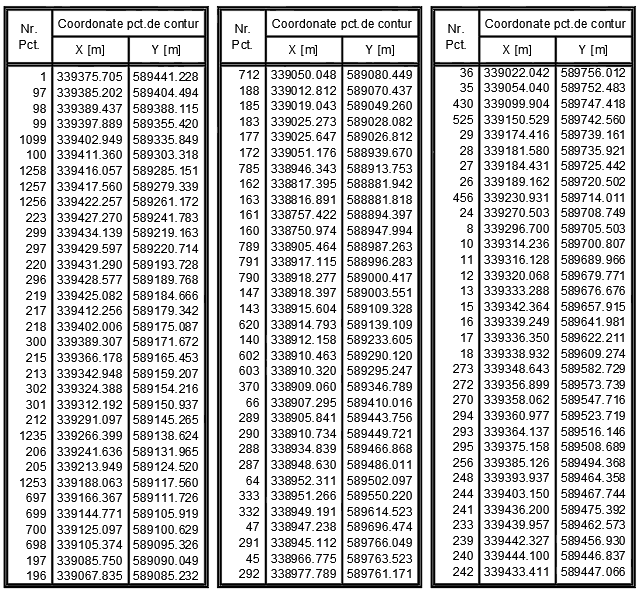 detalii privind orice variantă de amplasament care a fost luată în considerare:Au fost considerate variante de amplasament acestea fiind analizate din punct de vedere al restrictiilor urbanistice, al investitiei economice din partea beneficiarului si al conformarii arhitecturale si structurale.VI. DESCRIEREA TUTUROR EFECTELOR SEMNIFICATIVE POSIBILE ASUPRA MEDIULUI ALE PROIECTULUI, IN LIMITA INFORMATIILOR DISPONIBILE:A. Surse de poluanți și instalații pentru reținerea, evacuarea și dispersia poluanților în mediu:a) protecția calității apelor:sursele de poluanți pentru ape, locul de evacuare sau emisarul;Cerinta referitoare la igiena apei implica conditiile privind distributia apei intr-un debit suficient, in conditiile satisfacerii criteriilor de puritate necesare apei potabile, dar si conditiile privind evacuarea apei menajere. stațiile și instalațiile de epurare sau de preepurare a apelor uzate prevăzute:Apele meteorice de la nivelul circulatiilor auto si pietonale din incinta ansamblului vor fi canalizate si dirijate catre canalul ANIF aflat la limita de proprietate EST a amplasamentului. Acestea vor fi filtrate cu ajutorul unui separator de hidrocarburi si colectate intr-un bazin de retentie urmand ca evacuarea acestora sa fie facuta in mod controlat.b) protecția aerului:sursele de poluanți pentru aer, poluanți, inclusiv surse de mirosuri;Igiena aerului implica asigurarea calitatii aerului in spatiile interioare, respectiv crearea unei ambiante atmosferice optime, astfel incat sa nu existe degajari de substante poluante provenite din exteriorul sau interiorul cladirii (sol, materiale de constructii, activitati curente, etc.).Asigurarea igienei finisajelor interioare: evitarea emisiei de gaze toxice: sunt interzise finisajele realizate din materiale ce conţin substanţe toxice ce pot emite gaze nocive, periculoase pentru sanatate.evitarea formarii ciupercilor: se vor lua masuri pentru evitarea formarii condensului prin rezolvarea corectă a inchiderii exterioare si asigurarea unei ventilatii corespunzatoare.Asigurarea unei ventilari corespunzatoare:ventilatie naturala - 0,5…1 mc/hventilatie mecanica (bucatarie) - 45 … 120 mc/h. Incalzirea spatiilor se va face cu Incalzirea cladirii s-a prevazut cu corpuri statice alimentate cu apa calda 80/60ºC produsa intr-o microcentrala pe gaze, cu capacitate de 24 kW, cu tiraj fortat.instalațiile pentru reținerea și dispersia poluanților în atmosferă: - Nu este cazul.c) protecția împotriva zgomotului și vibrațiilor:sursele de zgomot și de vibrații;În timpul realizării obiectivului, se pot reţine ca surse de zgomot şi de vibraţii, mijloacele de transport şi utilajele mecanice;Prin folosirea utilajelor mecanice nu există posibilităţi de depăşire a limitelor de poluare fonică stabilite prin SR 10009/2017.Apreciem că faţă de împrejurimi impactul zgomotului şi al vibraţiilor este nesemnificativ şi nu va afecta negativ populaţia.amenajările și dotările pentru protecția împotriva zgomotului și vibrațiilor: in faza de functionare , nu se va genera zgomot. d) protecția împotriva radiațiilor:sursele de radiații: Nu este cazul;amenajările și dotările pentru protecția împotriva radiațiilor: Nu este cazul.e) protecția solului și a subsolului:sursele de poluanți pentru sol, subsol, ape freatice și de adâncime:continutul si concentratia maxima admisa a substantelor nocive trebuie sa respecte prevederile STAS 1481;conditii de calitate a conductelor exterioare de canalizare:sa reziste la solicitari mecanicesa fie impermeabilesa  reziste la actiunea apelor uzate sau subterane agresive si a apelor cu temperaturi de peste 40 grade Celsius.sa reziste la eroziunea suspensiilor din apasa aiba o suprafaţa interioara cat mai netedalucrările și dotările pentru protecția solului și a subsolului;platforma betonata pentru stationarea autovehivulelor;separator de hidrocarburi pentru epurarea apelor pluviale de pe zona de circulatii.f) protecția ecosistemelor terestre și acvatice:identificarea arealelor sensibile ce pot fi afectate de proiect: Nu este cazul.lucrările, dotările și măsurile pentru protecția biodiversității, monumentelor naturii și ariilor protejate: Nu este cazul.g) protecția așezărilor umane și a altor obiective de interes public:identificarea obiectivelor de interes public, distanța față de așezările umane, respectiv față de monumente istorice și de arhitectură, alte zone asupra cărora există instituit un regim de restricție, zone de interes tradițional și altele: Nu este cazul.lucrările, dotările și măsurile pentru protecția așezărilor umane și a obiectivelor protejate și/sau de interes public: Nu este cazul.h) prevenirea și gestionarea deșeurilor generate pe amplasament în timpul realizării proiectului/în timpul exploatării, inclusiv eliminarea:- Se va contracta o firma de specialitate pe toata durata efectuarii lucrarilor de executie ce vor avea in vedere transportarea deseurilor solide rezultate in urma punerii in executie a constructiei.lista deșeurilor (clasificate și codificate în conformitate cu prevederile legislației europene și naționale privind deșeurile), cantități de deșeuri generate:Deseurile solide pot fi de tipul: reziduri de panouri rezultate din debitarea lor la fata locului, ambalajele de protectie ale elementelor ce vor fi puse in opera, cofraje distruse datorita manevrabilitatii incorecte ale acestora. Deseurile rezultate au cantitati neglijabile, sau inexistente, de care se va ocupa firma contractata.programul de prevenire și reducere a cantităților de deșeuri generate;Igiena evacuarii gunoaielor implica solutionarea optima a colectarii si depozitarii deseurilor menajere, astfel incat sa nu fie periclitata sanatatea oamenilor. Asigurarea capacitatii de colectare a deseurilor menajere: contract cu firma de salubritate.planul de gestionare a deșeurilor;deseurile menajre se vor depozita in pubele cu capace etanse (tip Europubele), astfel incat sa se  impiedice:emisia de mirosuri  dezagreabileprezenta insectelor si animalelorpoluarea apei sau soluluicrearea focarelor de infecţiei) gospodărirea substanțelor și preparatelor chimice periculoase:substanțele și preparatele chimice periculoase utilizate și/sau produse: Nu este cazul.modul de gospodărire a substanțelor și preparatelor chimice periculoase și asigurarea condițiilor de protecție a factorilor de mediu și a sănătății populației: Nu este cazul.B. Utilizarea resurselor naturale, în special a solului, a terenurilor, a apei și a biodiversității: nu ese cazul.VII. DESCRIEREA ASPECTELOR DE MEDIU SUSCEPTIBILE A FI AFECTATE IN MOD SEMNIFICATIV DE PROIECT:impactul asupra populației, sănătății umane, biodiversității (acordând o atenție specială speciilor și habitatelor protejate), conservarea habitatelor naturale, a florei și a faunei sălbatice, terenurilor, solului, folosințelor, bunurilor materiale, calității și regimului cantitativ al apei, calității aerului, climei (de exemplu, natura și amploarea emisiilor de gaze cu efect de seră), zgomotelor și vibrațiilor, peisajului și mediului vizual, patrimoniului istoric și cultural și asupra interacțiunilor dintre aceste elemente. Natura impactului (adică impactul direct, indirect, secundar, cumulativ, pe termen scurt, mediu și lung, permanent și temporar, pozitiv și negativ);Lucrarile de constructie nu presupun un impact major asupra populatiei, deoarece lucrarile se deruleaza pe o perioada scurta de timp (22 de luni).Specificul lucrarilor de constructie presupune ocuparea temporara a solului cu utilaje si constructii standardizate si nu va avea un impact negativ asupra solului. In eventuala perioada de parcare a utilajelor, zgomotul este produs de organizarea de santier, functionarea utilajelor pentru transport, dar zgomotul se produce local si temporar.  In procesul tehnologic de construire toate deseurile rezultate vor fi colectate in pubele tipizate si preluate de serviciile de salubritate specializate din zona.Lucrarile in cauza vor avea un caracter pozitiv asupra zonei studiate si vecinatatilor imediate datorita faptului ca lucrarile de sistematizare verticala si de amenajare vor imbunatatii starea actuala a terenului ( teren viran liber de constructii).extinderea impactului (zona geografică, numărul populației/habitatelor/speciilor afectate):Finalizarea lucrarilor de construire nu are un impact negativ asupra populatiei si nici a mediului inconjurator, intrucat este o lucrare cu caracter temporar.magnitudinea și complexitatea impactului:din activitatile de constructie: nesemnificativ; pe perioada functionarii: nesemnificatv.probabilitatea impactului;Impact direct asupra locuitorilor din zona poate aparea numai in caz de accident in timpul transportului sau manevrarii utilajelor si materialelor de constructie. Totodata poate aparea impact direct cauzat de caderea unor componente daca are loc un cutremur puternic.  Pentru reducerea efectelor negative asupra populatiei si sanatatii umane lucratorii vor fi informati si instruiti cu privire la respectarea regulior privind protectia calitatii apelor si prevenirea accidentelor.durata, frecvența și reversibilitatea impactului;Impactul nesemnificativ va fi pe termen scurt, si va avea un caracter temporar, pe durata executiei lucrarii. Terenul se va aduce la starea initiala dupa terminarea lucrarilor.măsurile de evitare, reducere sau ameliorare a impactului semnificativ asupra mediului: dupa punerea in opera a lucrarii, terenul va fi refacut, iar spatiile verzi nou propuse vor inlocui zonele aflate in degradare in prezent. măsurile de evitare, reducere sau ameliorare a impactului semnificativ asupra mediului;Se vor lua masurile necesare de protectie si control a lucrarilor de constructie astfel incat sa se asigure protectia mediului inconjurator conform legislatiei in vigoare.  Functionarea utilajelor si vehiculelor utilizate pentru activitati de transport si constructie va genera o serie de poluanti specifici arderii motorinei. Se vor lua masuri de prevenire si reducere a poluarii aerului, masuri ce vor fi respectate pe intraga perioada de constructive.  In perioada de exploatare, imobilul nu produce emisii de poluanti in aer.  Zgomotul din perioada de construcţie poate avea un impact pe termen scurt. Zgomotul emis de utilajele si vehiculele folosite pe santier pentru activitati de constructie se diminueaza pe masura cresterii distantei fata de sursa.natura transfrontalieră a impactului : Nu este cazul.VIII. Prevederi pentru monitorizarea mediului - dotări și măsuri prevăzute pentru controlul emisiilor de poluanți în mediu, inclusiv pentru conformarea la cerințele privind monitorizarea emisiilor prevăzute de concluziile celor mai bune tehnici disponibile aplicabile. Se va avea în vedere ca implementarea proiectului să nu influențeze negativ calitatea aerului în zonă: Nu este cazul.IX. Legătura cu alte acte normative și/sau planuri/programe/strategii/documente de planificare:A. Justificarea încadrării proiectului, după caz, în prevederile altor acte normative naționale care transpun legislația Uniunii Europene: Directiva 2010/75/UE (IED) a Parlamentului European și a Consiliului din 24 noiembrie 2010 privind emisiile industriale (prevenirea și controlul integrat al poluării), Directiva 2012/18/UE a Parlamentului European și a Consiliului din 4 iulie 2012 privind controlul pericolelor de accidente majore care implică substanțe periculoase, de modificare și ulterior de abrogare a Directivei 96/82/CE a Consiliului, Directiva 2000/60/CE a Parlamentului European și a Consiliului din 23 octombrie 2000 de stabilire a unui cadru de politică comunitară în domeniul apei, Directiva-cadru aer 2008/50/CE a Parlamentului European și a Consiliului din 21 mai 2008 privind calitatea aerului înconjurător și un aer mai curat pentru Europa, Directiva 2008/98/CE a Parlamentului European și a Consiliului din 19 noiembrie 2008 privind deșeurile și de abrogare a anumitor directive, și altele):  Nu este cazul.X. Lucrări necesare organizării de șantier:descrierea lucrărilor necesare organizării de șantier:Lucrarile provizorii necesare organizarii incintei constau in imprejmuirea terenului aferent proprietatii printr-un gard. Se vor amenaja o magazie pentru depozitarea materialelor si un vestiar pentru muncitori si scule si se va asigura alimentarea cu apa potabila si amenajarea unui grup sanitar. Materialele de constructie, precum nisipul, se vor putea depozita si in incinta proprietatii, in aer liber, fara masuri deosebite de protectie. Se va asigura existenta unui tablou electric, punct PSI – in apropierea imediata a unei surse de apa, un platou de depozitare a materialelor.localizarea organizării de șantier: amplasamentul propus.descrierea impactului asupra mediului a lucrărilor organizării de șantier;Din punct de vedere a protectiei mediului, se vor lua masuri specifice pe perioada realizarii constructiei:evitarea poluarii accidentale a factorilor de mediu pe toată durata executieimanagementul deseurilor rezultate din lucrarile de constructii va fi in conformitate cu legislatia specifica de mediu si va fi atat in responsabilitatea titularului de proiect, cat și a constructorului ce realizeaza lucrarilese vor amenaja spatii ce au ca destinație depozitarea temporară a deseurilor rezultate în timpul realizarii constructiilor, in conformitate cu OUG 78/2000 privind regimul deseurilor; acestea vor fi transportate si depozitate pe baza de contract cu unitatile si în amplasamentul stabilit de Primaria Orasului Voluntari ;nu se vor depozita materii prime, materiale sau deseuri in afara perimetrului amenajat al obiectivuluiLa executarea lucrarilor se vor respecta normele in vigoare sanitare, PSI, de protectie a muncii si de gospodarire a apelor si deseurilor. Nu se vor realiza lucrari de intretinere si reparatii ale utilajelor si mijloacelor de transport in cadrul obiectivului de investitii; alimentarea cu carburant se va realiza numai prin unitati specializate autorizate. surse de poluanți și instalații pentru reținerea, evacuarea și dispersia poluanților în mediu în timpul organizării de șantier: nu este cazuldotări și măsuri prevăzute pentru controlul emisiilor de poluanți în mediu: Nu este cazul.XI. Lucrări de refacere a amplasamentului la finalizarea investiției, în caz de accidente și/sau la încetarea activității, în măsura în care aceste informații sunt disponibile:lucrările propuse pentru refacerea amplasamentului la finalizarea investiției, în caz de accidente și/sau la încetarea activității: in functie de starea terenului la finalizarea proiectului, se va realiza replantarea, iar acolo unde este cazul, se va realiza acoperirea completă cu vegetație în etapa de functionare, cu specii autohtone, in scopul refacerii comunitatilor de plante.  aspecte referitoare la prevenirea și modul de răspuns pentru cazuri de poluări accidentale: Nu este cazul.aspecte referitoare la închiderea/dezafectarea/demolarea instalației: Nu este cazul.modalități de refacere a stării inițiale/reabilitare în vederea utilizării ulterioare a terenului: Nu este cazul.XII. Anexe - piese desenate:planul de încadrare în zonă a obiectivului și planul de situație, cu modul de planificare a utilizării suprafețelor; formele fizice ale proiectului (planuri, clădiri, alte structuri, materiale de construcție și altele); planșe reprezentând limitele amplasamentului proiectului, inclusiv orice suprafață de teren solicitată pentru a fi folosită temporar (planuri de situație și amplasamente);XIII. Pentru proiectele care intră sub incidența prevederilor art. 28 din Ordonanța de urgență a Guvernului nr. 57/2007 privind regimul ariilor naturale protejate, conservarea habitatelor naturale, a florei și faunei sălbatice, aprobată cu modificări și completări prin Legea nr. 49/2011, cu modificările și completările ulterioare, memoriul va fi completat cu următoarele:descrierea succintă a proiectului și distanța față de aria naturală protejată de interes comunitar, precum și coordonatele geografice (Stereo 70) ale amplasamentului proiectului. Aceste coordonate vor fi prezentate sub formă de vector în format digital cu referință geografică, în sistem de proiecție națională Stereo 1970, sau de tabel în format electronic conținând coordonatele conturului (X, Y) în sistem de proiecție națională Stereo 1970:  Nu este cazul.b) numele și codul ariei naturale protejate de interes comunitar:  Nu este cazul.c) prezența și efectivele/suprafețele acoperite de specii și habitate de interes comunitar în zona proiectului:  Nu este cazul.d) se va preciza dacă proiectul propus nu are legătură directă cu sau nu este necesar pentru managementul conservării ariei naturale protejate de interes comunitar: Nu este cazul.e) se va estima impactul potențial al proiectului asupra speciilor și habitatelor din aria naturală protejată de interes comunitar: Nu este cazul.f) alte informații prevăzute în legislația în vigoare: Nu este cazul.XIV. Pentru proiectele care se realizează pe ape sau au legătură cu apele, memoriul va fi completat cu următoarele informații, preluate din Planurile de management bazinale, actualizate:1. Localizarea proiectului:- bazinul hidrografic; - nu este cazul- cursul de apă: denumirea și codul cadastral;  - nu este cazul- corpul de apă (de suprafață și/sau subteran): nu este cazul2. Indicarea stării ecologice/potențialului ecologic și starea chimică a corpului de apă de suprafață; pentru corpul de apă subteran se vor indica starea cantitativă și starea chimică a corpului de apă: nu este cazul.3. Indicarea obiectivului/obiectivelor de mediu pentru fiecare corp de apă identificat, cu precizarea excepțiilor aplicate și a termenelor aferente, după caz:  Nu este cazul.XV. Criteriile prevăzute în anexa nr. 3 la Legea nr. 292/2018 privind evaluarea impactului anumitor proiecte publice și private asupra mediului se iau în considerare, dacă este cazul, în momentul compilării informațiilor în conformitate cu punctele III-XIV: Nu este cazul.DENUMIREAPROIECTULUICONSTRUIREANSAMBLU REZIDENTIALLOCUINȚE UNIFAMILIALE P+ 1E ÎMPREJMUIREUTILITĂȚIORGANIZARE EXECUȚIEBENEFICIARMAGNET DEVELOPMENTS SAPROIECTANT ARHITECTURĂGD&C FABRICA DE ARHITECTURA SRLarhitect Andrei ComanacFAZA DE PROIECTARED.T.A.C.AMPLASAMENTTUNARI, judetul ILFOVTarla 39, Parcela 124/19/3LOTUL 11, NC: 62478LOTUL 42, NC: 62509LOTUL 43, NC: 62510LOTUL 45, NC: 62512LOTUL 46, NC: 62513LOTUL 58, NC: 62525LOTUL 62, NC: 62529LOTUL 80, NC: 62547 Caracteristicile constructiilor propuse:              DESCRIEREA FUNCȚIONALĂ A CONSTRUCȚIEI:   DESCRIEREA CONSTRUCȚIEI PROPUSE - SOLUȚII CONSTRUCTIVE ȘI DE FINISAJ :      MĂSURI PENTRU ASIGURAREA CERINŢELOR DE CALITATE CONFORM LEGII NR.10/1995 C1, C2, C3:regim de ȋnălțime = P+1Esuprafață construită totală= 984,21 mpsuprafață desfășurată totală = 1891,mpcompratimente incendiu: 1 compartiment: Sc<2500mpnr. utilizatori: 50prezența utilizatorilor: permanentăC1-IMOBIL CU 2 LOCUINȚE UNIFAMILIALEregim de înălțime: P+1Es construită: 172,64 mps desfășurată: 328,95 mpcompartimente incendiu: 1 compartiment: Sc<2500mpnr. utilizatori: 8 utilizatoriprezența utilizatorilor: permanentăC1- IMOBIL CU 7 LOCUINȚE UNIFAMILIALEregim de înălțime: P+1E+PODs construită: 400,20 mps desfășurată: 882,27 mpcompartimente incendiu: 1 compartiment: Sc<2500mpnr. utilizatori: 21 utilizatoriprezența utilizatorilor: permanentăC2- IMOBIL CU 7 LOCUINȚE UNIFAMILIALEregim de înălțime: P+1E+PODs construită: 400,20 mps desfășurată: 882,27 mpcompartimente incendiu: 1 compartiment: Sc<2500mpnr. utilizatori: 21 utilizatoriprezența utilizatorilor: permanentăC3 - IMOBIL LOCUINȚĂ UNIFAMILIALĂregim de înălțime: P+1Es construită: 81,36 mps desfășurată: 162,72 mpcompratimente incendiu: 1 compartiment: Sc<2500mpnr. utilizatori: 4 utilizatoriprezența utilizatorilor: permanentăC1- IMOBIL CU 5 LOCUINȚE UNIFAMILIALEregim de înălțime: P+1Es construită: 409,86 mps desfășurată: 762,37 mpcompartimente incendiu: 1 compartiment: Sc<2500mpC2- IMOBIL CU 2 LOCUINȚE UNIFAMILIALEregim de înălțime: P+1Es construită: 184,84 mps desfășurată: 326,29 mpcompartimente incendiu: 1 compartiment: Sc<2500mpC3- IMOBIL   LOCUINȚĂ UNIFAMILIALĂregim de înălțime: P+1Es construită: 113,65 mps desfășurată: 186,42 mpcompartimente incendiu: 1 compartiment: Sc<2500mpC4- IMOBIL   LOCUINȚĂ UNIFAMILIALĂregim de înălțime: P+1Es construită: 84,93 mps desfășurată: 164,93 mpcompartimente incendiu: 1 compartiment: Sc<2500mpDATAÎNTOCMITNOIEMBRIE 2021arhitect Andrei Comanac